 MENSAJE EN LA BOTELLA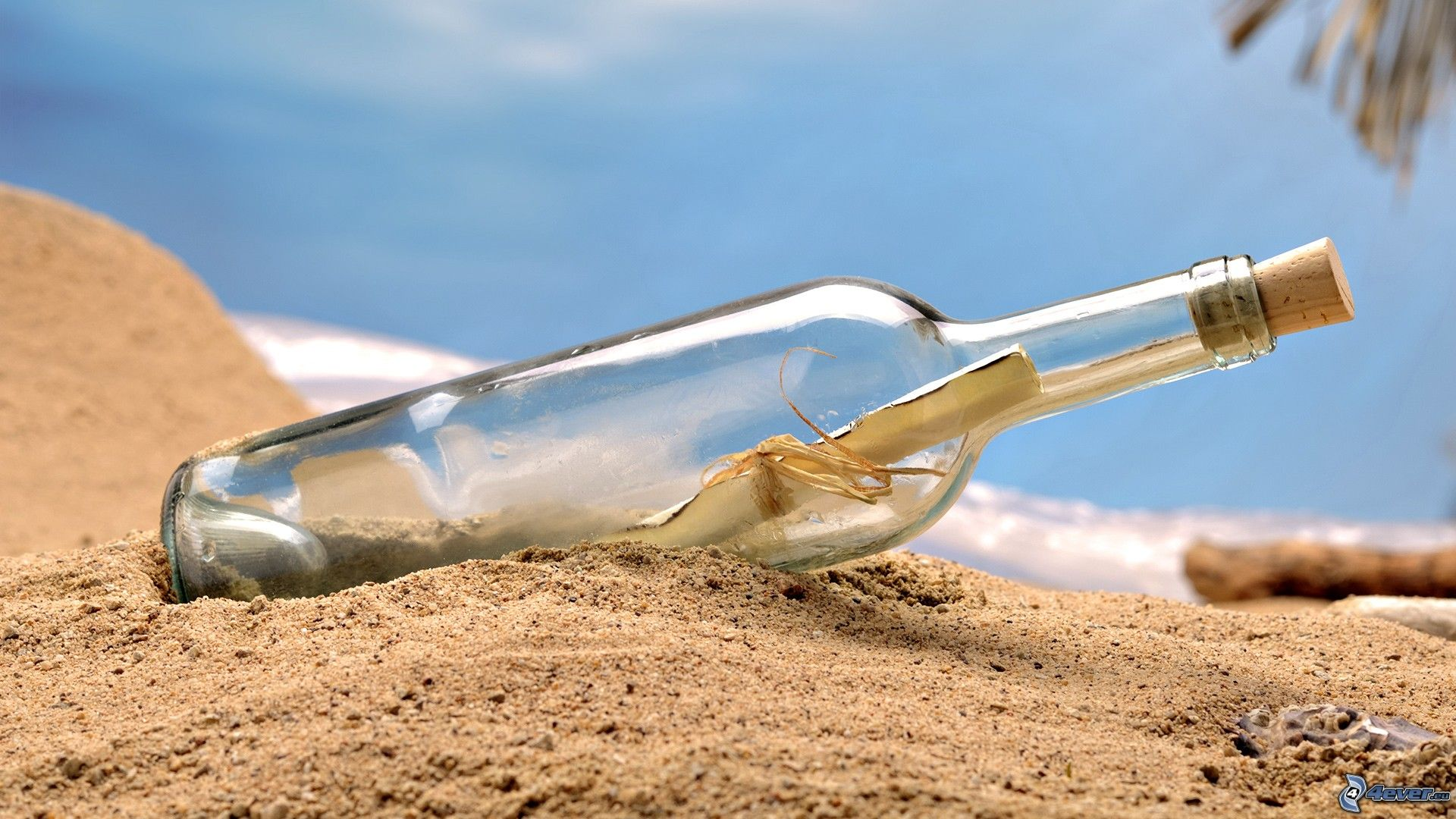 ¿Qué mensaje trae esta misteriosa botella?